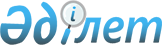 Об оказании официальной гуманитарной помощи Исламской Республике Афганистан и Ливанской РеспубликеПостановление Правительства Республики Казахстан от 21 мая 2013 года № 502

      В связи со сложной экономической и финансовой ситуацией, сложившейся в Исламской Республике Афганистан и Ливанской Республике, Правительство Республики Казахстан ПОСТАНОВЛЯЕТ:



      1. Министерству по чрезвычайным ситуациям Республики Казахстан разбронировать из государственного материального резерва для оказания официальной гуманитарной помощи Исламской Республике Афганистан растительное масло в объеме 160000 (сто шестьдесят тысяч) литров, крупу гречневую в объеме 60 (шестьдесят) тонн.



      2. Министерству транспорта и коммуникаций Республики Казахстан обеспечить своевременную подачу подвижного состава для транспортировки и доставки в Исламскую Республику Афганистан гуманитарного груза до пункта назначения.



      3. Министерству финансов Республики Казахстан в установленном законодательством порядке выделить Министерству иностранных дел Республики Казахстан из чрезвычайного резерва Правительства Республики Казахстан, предусмотренного в республиканском бюджете на 2013 год для ликвидации чрезвычайных ситуаций природного и техногенного характера на территории Республики Казахстан и других государств, средства в сумме, эквивалентной 200000 (двести тысяч) долларам США, для оказания официальной гуманитарной помощи Ливанской Республике.



      4. Министерству иностранных дел Республики Казахстан в установленном законодательством порядке обеспечить перечисление указанных средств на специальный банковский счет:

      5. Министерству финансов Республики Казахстан в установленном законодательством порядке обеспечить контроль за использованием выделенных средств.



      6. Министерствам по чрезвычайным ситуациям, финансов, транспорта и коммуникаций Республики Казахстан принять меры, вытекающие из настоящего постановления.



      7. Министерству иностранных дел Республики Казахстан определить получателя гуманитарной помощи и обеспечить координацию мер по ее оказанию.



      8. Настоящее постановление вводится в действие со дня подписания.      Премьер-Министр

      Республики Казахстан                       С. Ахметов
					© 2012. РГП на ПХВ «Институт законодательства и правовой информации Республики Казахстан» Министерства юстиции Республики Казахстан
				Name:OIC - AssistanceIBAN:SA29 4000 0000 0000 0560 0758Bank:SAMBA Financial GroupBranch:Main BranchAddress:Al-Andalus StreetJeddah - Kingdom of Saudi ArabiaSwift:SAMBSARI